Темы ЭССЕ 2023.Экология и экономика.Как экологические проблемы влияют на экономику   https://iq.hse.ru/news/215253191.html  материалы ВШЭ, темы на выбор. Девять историй о молодых предпринимателях, которые развивают устойчивый бизнес в России ( темы на выбор).  https://trends.rbc.ru/trends/green/5f21b22b9a794773f0368ab1 Человек и природа  Как меняются отношения человека и природы | РБК Тренды (rbc.ru)Мировые и российские тренды зеленой экономики по материалам РБК Конгресс «ESG-(P)Эволюция» на РБК Тренды (rbc.ru) Устойчивое развитие и социально ответственный бизнес Конгресс «ESG-(P)Эволюция» на РБК Тренды (rbc.ru)  Что такое  ESG? (по материалам forbes.ru). Актуальность ESG образования в условиях устойчивого развития (по материалам forbes.ru).Как прогнозировать экономические последствия климатических рисков https://guru.nes.ru/kak-prognozirovat-ekonomicheskie-posledstviya-klimaticheskix-riskov.html Что такое «зеленая» экономика и влияет ли она на финансовые рынки https://guru.nes.ru/chto-takoe-%C2%ABzelenaya%C2%BB-ekonomika-i-vliyaet-li-ona-na-finansovyie-ryinki.htm Как развивалась концепция устойчивого развития  https://guru.nes.ru/ekonomicheskij-slovar/kak-razvivalas-konczepcziya-ustojchivogo-razvitiya.html         Темы на выбор из материалов проектаРЭШ «Большие идеи»  2023. https://big-i.ru/paid_mixes/mix_27901/821970/      https://big-i.ru/paid_mixes/mix_27901/ Цифровая революция. Основные тренды  цифровой революции. Промышленность 4.0  и Медицина 4.0 Четыре промышленные революциии URL:  https://postnauka.ru/themes/promyishlennaya-revolyutsiya      https://postnauka.ru/wtf/155993      https://postnauka.ru/longreads/155893  Цифровая революция  в мире и в России: основные тренды.  Digital Revolution - Wikipedia Цифровая трансформация на РБК Тренды (rbc.ru)  Что такое индустрия 4.0?  URL:  Что такое индустрия 4.0 и что нужно о ней знать | РБК Тренды (rbc.ru)   https://trends.rbc.ru/trends/industry/5e740c5b9a79470c22dd13e7 Цифровые рынки: что с ними не так и что мы можем с этим сделать https://guru.nes.ru/lekczii/gostevoj-czikl-lekczij-iii/czifrovyie-ryinki-chto-s-nimi-ne-tak-i-chto-myi-mozhem-s-etim-sdelat.html  Промышленная революция 4.0 Глобальные тренды: как меняется промышленность URL :https://postnauka.ru/longreads/155893   Индустрия будущего – гид на ПостНауке (postnauka.ru) Люди vs роботы: кто работает на промышленных предприятиях? — все самое интересное на ПостНауке (postnauka.ru)   Медицина 4.0 (цифровая медицина).  Интернет вещей — узнай главное на ПостНауке (postnauka.ru) Уязвимость медицинских устройств  https://postnauka.ru/faq/82149     Современные технологии и будущее медицины  (тренды цифровой медицины). Главные тренды российского MedTech-рынка | РБК Тренды (rbc.ru)  Принтер 3 D и биопечать. https://postnauka.ru/courses/99711     гид   о медицине будущего - чувствительная материя. 3D — узнай главное на ПостНауке (postnauka.ru)   Умные материалы — узнай главное на ПостНауке (postnauka.ru)   Биомедицина — узнай главное на ПостНауке (postnauka.ru)   Биотехнологии — узнай главное на ПостНауке (postnauka.ru)       Продукты на принтере. Как печатают продукты на принтере и когда мы сможем делать это дома | РБК Тренды (rbc.ru)  Что такое MedTech ? Что такое MedTech и как он меняет нашу жизнь | РБК Тренды (rbc.ru) Главные тренды российского MedTech-рынка | РБК Тренды (rbc.ru)   Что такое телемедицина?  https://trends.rbc.ru/trends/innovation/5d8e297f9a79478c40cd4369    Генетический цифровой паспорт в мире и РФ . В России появится цифровой генетический паспорт | РБК Тренды (rbc.ru)           https://trends.rbc.ru/trends/industry/60e82dd39a7947678112d799    Что такое VPN и для чего он нужен https://trends.rbc.ru/trends/innovation/646346bb9a7947dbff33e97e?from=mainpage  OpenAI: история компании-разработчика самой популярной нейросети 2022-го     https://trends.rbc.ru/trends/innovation/640ed7309a79477ef89515f0     ВШЭ совместно с Минэкономразвития и госкомпаниями выпустила «Белую книгу». В ней представлены десять направлений, которые определяют развитие высоких технологий в России и мире (темы по выбору )   https://trends.rbc.ru/trends/innovation/623b98aa9a794783ea9e3e22  Что умеет чат-бот Google Bard и как им воспользоваться https://trends.rbc.ru/trends/innovation/646346bb9a7947dbff33e97e?from=mainpageВнедрение инноваций (темы на выбор) https://trends.rbc.ru/trends/tag/implementation Создает рецепты и выносит приговоры: на что еще способен ChatGPT https://trends.rbc.ru/trends/industry/644166f39a7947dd5e6fba32?page=tag&nick=implementation&from=infinityscroll Поведенческая экономика       Темы на выбор по поведенческой экономике на сайте | Экономика для школьников (iloveeconomics.ru)      https://iloveeconomics.ru/u3592/blog/6749  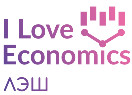 Профессор Чикагского университета и Высшей школы экономики, преподаватель ЛЭШ «I Love Economics» Константин Сонин рассказывает о вкладе Талера в поведенческие финансы. Маэстро поведенческих финансов. https://ksonin.livejournal.com/652098.htmlПоведенческая экономика и новый патернализм Профессор Высшей школы экономики Ростислав Капелюшников рассказывает о поведенческой экономике в целом. https://polit.ru/article/2013/11/12/paternalism/ темы на выбор. Эссе по обзору  работ: Научно-популярные книги: подборка Ксении Паниди  Доцент Высшей школы экономики Ксения Паниди специально для ILoveEconomics составила подборку из пяти книг по поведенческой экономике, которые она советует прочитать ( темы на ввыбор):Дж. Акерлоф, Р. Шиллер. «Spiritus Аnimalis, или Как человеческая психология управляет экономикой» Книга рассказывает о том, как человеческие эмоции приводят к экономическим и финансовым кризисам, а также о том, должно ли государство принимать во внимание этот факт при регулировании экономикиД. Канеман. «Думай медленно, решай быстро» Книга, написанная когнитивным психологом, лауреатом Нобелевской премии по экономике, посвящена тому, как две системы мышления — «быстрая» и «медленная» — управляют нашими решениями в повседневной жизни, и тому, как конфликт между ними приводит к серьезным ошибкам восприятия, о которых мы даже не задумываемся.Д. Ариели. «Предсказуемая иррациональность» Перефразируя великого классика, «все нерациональные люди нерациональны одинаково» — в этом заключается основной тезис Дэна Ариэли. На первый взгляд кажется, что нерациональность человеческого поведения невозможно изучать, так как поведение каждого человека уникально. Однако это не так. В своей книге Ариэли показывает, что многие особенности нашего поведения в конечном счете объясняются несколькими общими для большинства людей ошибками мышления.Р. Талер, К. Санстейн. «Nudge: Архитектура выбора» Не секрет, что многие компании пользуются маркетинговыми приемами, в основе которых лежит знание о том, как работает человеческая психика: мы подвержены эмоциям и сиюминутным решениям, обращаем внимание не на то, что на самом деле важно, а на то, что больше бросается в глаза, и склонны откладывать трудный выбор до бесконечности. Но возможно ли использовать все эти особенности не ради прибыли, а на благо людям? Книга, одним из авторов которой является Нобелевский лауреат по экономике 2017 года, приводит множество примеров того, как легко можно изменить поведение людей в лучшую сторону, просто управляя тем выбором, который им предлагается.Ч. Хиз, Д. Хиз. «Ловушки мышления» Книга для тех, кто хотел бы перевести знание о нерациональности своего поведения из теоретической плоскости в практическую. Она содержит множество простых рекомендаций, следуя которым можно усовершенствовать свой собственный процесс принятия решений, а также примеры того, как следуя этим правилам, некоторые руководители компаний смогли избежать фатальных для своего бизнеса ошибок.Эссе по обзору экономических работ с сайта   на выбор https://iloveeconomics.ru/books/popular популярные работы  экономике на сайте /iloveeconomics.ru СТАТЬИ.Даниель Канеман и Амос Тверски  Рациональный выбор, ценности и фреймы Рациональный выбор, ценности и фреймы (studfile.net)  К. Паниди, Нобелевская премия по экономике, 2017: вклад Ричарда Талера:  Нобелевская премия по экономике – 2017: вклад Ричарда Талера : Экономический журнал ВШЭ (hse.ru)  А. В. Белянин, Ричард Талер и поведенческая экономика:  от лабораторных экспериментов  к практике подталкивания (Нобелевская премия по экономике 2017 года) В статье рассматриваются вклад Ричарда Талера, нобелевского лауреата   Belyanin1.pdf (fa.ru)  Школа эволюции: почему полезно действовать иррационально 
Ректор РЭШ Антон Суворов 21.03.2023  https://guru.nes.ru/shkola-evolyuczii-pochemu-polezno-dejstvovat-irraczionalno.html 
 Что мозг рассказывает об экономике. Cтарший научный сотрудник Центра нейроэкономики и когнитивных исследований НИУ ВШЭ, выпускница РЭШ Ксения Паниди  28.03.2023  https://guru.nes.ru/chto-mozg-rasskazyivaet-ob-ekonomike.html Нерациональное поведение: как его видят экономисты  https://guru.nes.ru/ekonomicheskij-slovar/neraczionalnoe-povedenie-kak-ego-vidyat-ekonomistyi.html   Российская экономика.   Чем предпринимательский климат отличается от инвестиционного https://big-i.ru/biznes-i-obshchestvo/ekonomika/vremya-vozmozhnostey-v-period-chumy/«Бизнесмены — это те люди, которые спасали и спасают российскую экономику» ».https://big-i.ru/biznes-i-obshchestvo/ekonomika/biznesmeny-eto-te-lyudi-kotorye-spasali-i-spasayut-rossiyskuyu-ekonomiku/ Средний класс в России    https://www.hse.ru/search/index.html?text=%D1%81%D1%80%D0%B5%D0%B4%D0%BD%D0%B8%D0%B9+%D0%BA%D0%BB%D0%B0%D1%81%D1%81+%D0%B2+%D1%80%D0%BE%D1%81%D1%81%D0%B8%D0%B8&simple=1&searchid=2284688    https://www.hse.ru/ma/msa/news/426528398.html\    https://riarating.ru/regions/20220725/630226163.html Цена среднестатистической жизни: как и зачем ее измерять13.12.2021 https://guru.nes.ru/ekonomicheskij-slovar/czena-srednestatisticheskoj-zhizni-kak-i-zachem-ee-izmeryat.html   Демография России ||Алексей Ракша и @DoctorUtin https://www.youtube.com/watch?v=DxvJaWNjQqkЗдоровье по прейскуранту . Сколько стоит платная медицина https://iq.hse.ru/news/229259697.htmlНе только деньги. Что мотивирует врачей к работе  https://iq.hse.ru/news/306936623.htmlЗависимость от государства  Какую социальную помощь ждут россияне. https://iq.hse.ru/news/278587810.htmlНеравенства в России. Часть первая Богатство и доходы на фоне других стран  https://iq.hse.ru/news/266438892.html   2018Неравенства в России. Часть вторая https://iq.hse.ru/news/266800089.html Неравенство в России на фоне других стран: доходы, богатство, возможности: аналитический доклад  Мареева С. В., Слободенюк Е. Д.,  М., НИУ ВШЭ, 2021 https://publications.hse.ru/search/index.html?kw=63039837   85 субъектов Федерации - дифференцияция доходов .РИА Рейтинг. 25.07.2022  В России 11,5% семей можно отнести к среднему классу | Регионы России | РИА Рейтинг (riarating.ru)  Две бедности Чем отличаются объективно и субъективно  бедные россияне  2018 https://iq.hse.ru/news/321440042.html  Четыре сценария развития рынка труда и социальных процессов в России на ближайшее десятилетие. Будущее под санкциями  авторы отмечают, что опрос проводился в конце лета 2022 года, и в оценках экспертов, соответственно, не учтено влияние объявленной 21 сентября 2022 года частичной мобилизации.  2022  В НИУ ВШЭ  https://iq.hse.ru/news/821709241.html Наталья Зубаревич - Регионы России в новых экономических условиях  https://www.youtube.com/watch?v=QnjTH0madOc&t=781s Неравенство  как фактор снижения экономического роста. За чертой бедности: как она устанавливается и где проходит в разных страна  https://guru.nes.ru/ekonomicheskij-slovar/za-chertoj-bednosti-kak-ona-ustanavlivaetsya-i-gde- proxodit-v-raznyix-stranax.htmlПоляризация: почему растет расстояние между людьм  https://guru.nes.ru/ekonomicheskij-slovar/polyarizacziya-pochemu-rastet-rasstoyanie-mezhdu-lyudmi.html    Почему бедные становятся беднее?   https://guru.nes.ru/ekonomicheskij-slovar/pochemu-bednyie-stanovyatsya-bednee.html  Как отделить вредное неравенство от полезного.  https://guru.nes.ru/vyipusk-6.-sezon-2.-kak-otdelit-vrednoe-neravenstvo-ot-poleznogo.html  Каким бывает неравенство и как его измерить. Неравенство измеряют с помощью разных индексов. Наиболее часто используемый — коэффициент Джини, который показывает, насколько реальное распределение доходов отличается от равномерного. Есть и другие индексы, например соотношение доходов 10% самых богатых, людей со средними доходами и 10% самых бедных. Или отношение 1% богатых к 10% бедных. https://guru.nes.ru/vyipusk-6.-sezon-2.-kak-otdelit-vrednoe-neravenstvo-ot-poleznogo.html   Наталья Зубаревич. Россия ведет себя как бедная страна  https://www.youtube.com/watch?v=kYAdT4MYiCE  Безусловный базовый доход – плата за безделье или орудие свободы https://guru.nes.ru/unconditional-income.html  Государство как оседлый бандит: почему не стоит грабить население полностью  https://guru.nes.ru/ekonomicheskij-slovar/gosudarstvo-kak-osedlyij-bandit-pochemu-ne-stoit-grabit-naselenie-polnostyu.html  Институциональный фактор Экономика и религия: есть ли связь? | Александр Аузан https://www.youtube.com/watch?v=HhTF3vH3vfU&t=627s  Александр Сокуров: «Культура важнее и государства, и народа» https://www.youtube.com/watch?v=Qd9O3h_BRiQ&t=3378s Экономика здоровья  Алкоголь, табак и демография: что может сделать государственная политика https://guru.nes.ru/alkogol,-tabak-i-demografiya-chto-mozhet-sdelat-gosudarstvennaya-politika.html    Как кризисы в экономике разрушают здоровье людей https://guru.nes.ru/vyipusk-7.-sezon-2.-kak-krizisyi-v-ekonomike-razrushayut-zdorove-lyudej.html Баланс рыночных сил и регулирования в здравоохранении https://guru.nes.ru/balans-ryinochnyix-sil-i-regulirovaniya-v-zdravooxranenii.html Экономика здоровья: как пандемия разделила общество и почему здоровье не главное для наc https://guru.nes.ru/ekonomika-zdorovya-kak-pandemiya-razdelila-obshhestvo-i-pochemu-zdorove-ne-glavnoe-dlya-nas.html Сердечно-сосудистая революция: как ЗОЖ поможет России сократить отставание от развитого мира  https://guru.nes.ru/lekczii/serdechno-sosudistaya-revolyucziya-kak-zozh-pomozhet-rossii-sokratit-otstavanie-ot-razvitogo-mira.html Какие уроки для повышения эффективности рынков может дать индустрия донорства https://guru.nes.ru/lekczii/gostevoj-czikl-lekczij-iii/kakie-uroki-dlya-povyisheniya-effektivnosti-ryinkov-mozhet-dat-industriya-donorstva.html Какие уроки для повышения эффективности рынков может дать индустрия донорства https://guru.nes.ru/lekczii/gostevoj-czikl-lekczij-iii/kakie-uroki-dlya-povyisheniya-effektivnosti-ryinkov-mozhet-dat-industriya-donorstva.html  Непростая задача для экономистов – как измерить пользу от здравоохранения: https://guru.nes.ru/neprostaya-zadacha-dlya-ekonomistov-%E2%80%93-kak-izmenit-polzu-ot-zdravooxraneniya-konspekt-lekczii-irinyi-denisovoj.html 